Бюджетное учреждение 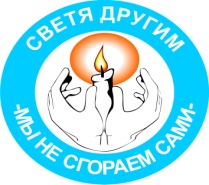 Ханты-Мансийского автономного округа - Югры«Лангепасский реабилитационный центр для детей и подростков с ограниченными возможностями»Проектразвития добровольческой деятельности«ДЕЛАЯ ДОБРО»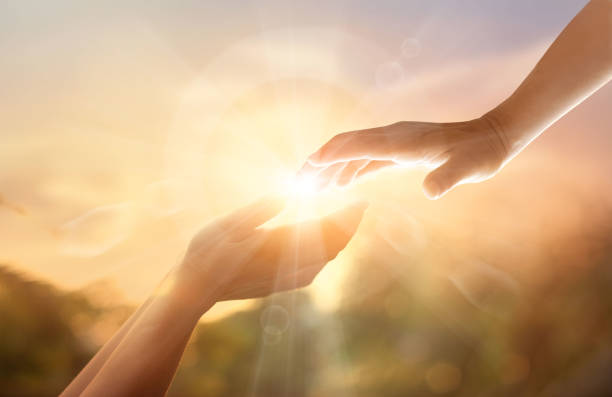 г. Лангепас, 2020Обоснование                                                                   Наш особый долг заключается в том, что если кто-либо особенно нуждается в нашей помощи, мы должны приложить все силы к тому, чтобы помочь этому человеку. Цицерон Марк ТуллийОдним из приоритетных направлений социальной политики современной России и Ханты-Мансийского автономного округа - Югры является забота о детях с ограниченными возможностями здоровья, а также поиск новых форм включения их в социальную жизнь общества и государства.  Достижение этих целей невозможно без формирования устойчивых социальных связей у детей в среде их здоровых сверстников. Реабилитация и адаптация ребенка с органическими или психическими нарушениями здоровья, мешающими возможности полноценно участвовать в социальной и повседневной жизни, невозможна без утверждения значимости его социального окружения. В жизни ребенка-инвалида действуют факторы социального порядка, находящиеся в прямой связи со способностью личности жить в обществе и чувствовать себя полноценным человеком. Имеются в виду такие факторы, как учеба, жизнь в семье, общение с людьми, стереотипы отношения к детям-инвалидам со стороны здоровых детей, возможности реализовать свои права и т.д.  Тем самым, подчеркивается важность и жизненная необходимость взаимодействия детей с ограниченными возможностями со здоровыми сверстниками.В БУ «Лангепасский реабилитационный центр» накоплен опыт по привлечению добровольцев (волонтеров) к оказанию социальных услуг, к проведению мероприятий, направленных на поддержку семей, воспитывающих детей с инвалидностью, оказанию психологической и социальной помощи нуждающимся семьям.С 2019 года к оказанию социальных услуг детям- инвалидам привлечено 36 детей-волонтеров, оказано 220 услуг, проведено 19 мероприятий:
1. Тематических акций (социальная акция "Запуск синих шаров", к Международному дню слепых, к Всемирному дню людей с синдромом Дауна, к Международному дню детей и т.д.) - 10 мероприятий.
2. Мастер-классы, творческие мастерские - 4 мероприятия.
3. Социально-досуговые мероприятия, игровые программы - 5 мероприятий.
Приняли участие 93 ребенка-инвалида.С 2019 года привлечено 4 родителей-добровольцев к участию в тренингах, семинарах-практикумах для родителей, воспитывающих детей-инвалидов. В результате проведенных мероприятий оказана информационно-разъяснительная помощь 100% родителей, из них 94% родителей вовлечены в процесс реабилитации.В 2020 году приняли участие добровольцы из числа сотрудников учреждения в следующих мероприятиях:1. Всемирный день благотворительности #ЩедрыйВторник Сейчас. Оказано благотворительная помощь в виде продуктовых наборов, одежды 3 нуждающимся семьям, воспитывающим детей-инвалидов, 2 одиноким людям пожилого возраста.2. Благотворительный региональный проект "Коробка добра". Осуществлен сбор денежных средств для приобретения продуктовых наборов, нуждающимся семьям.3. При поддержке Благовторительного фонда "Детский мир" оказана помощь в виде канцелярских товаров, наборы для творчества, развивающих игр и игрушек детям-инвалидам в период неблагоприятной эпидемиологической ситуации по коронавирусной инфекции. Охвачено 12 детей.4. Организация сбора средств для лечения ребенка-инвалида. Осуществлен сбор средств для 3 детей-инвалидов.  Исходя из положительного опыта по оказанию различной помощи добровольцами (волонтерами) детям-инвалидам и членам их семей был сделан вывод о необходимости создания клуба "выходного дня" при участии добровольцев (волонтеров) разной возрастной категории, который решит возникающие проблемы в семьях, воспитывающих "особенных" детей.Большинство родителей, воспитывающие детей-инвалидов работают и не имеют возможности посещать мероприятия, организованные добровольцами (волонтерами). По результатам опроса родителей, выявлено, что 84% семей нуждаются в помощи добровольцев (волонтеров) в выходные дни. В нашем городе созданы все условия для посещения культурно-досуговых и спортивно-оздоровительных мероприятий, но большинство семей, воспитывающих детей-инвалидов испытывают трудности при посещении данных мероприятий (моральные и психологические барьеры). При организованном посещении мероприятий  и поддержки добровольцев (волонтеров) данный барьер будет снят. В связи с этим возникла идея создать клуб "выходного дня", который будет вести деятельность по направлениям: информационно-разъяснительное, досуговое, спортивно-оздоровительное, кулинарное мастерство, творческая мастерская.Цель проекта: Социализация и адаптация детей-инвалидов и членов их семей, путем организации клуба "выходного дня" с привлечением добровольцев (волонтеров) для преодоления и смягчения жизненных ситуаций.Задачи проекта:1) Создание условий для работы клуба «выходного дня» (аренда помещения, закупка оборудования и т.д.).2) Выявление семей, воспитывающих детей-инвалидов, нуждающихся в помощи добровольцев (волонтеров).3) Организация взаимодействия добровольцев (волонтеров) с городскими структурами для проведения мероприятий в рамках клуба «выходного дня».4) Привлечение социально ориентированных некоммерческих организаций для оказания помощи в организации и проведении мероприятий, согласно плану проекта.5) Реализация мероприятий клуба «выходного дня».6) Проведение мониторинга эффективности проведенных мероприятий.Целевой группой являются дети-инвалиды и члены их семей, проживающие в г. Лангепасе. Участники проекта:  волонтеры городских волонтерских организаций, добровольцы (волонтеры) из числа родителей и сотрудников учреждения. Сроки реализации проекта: проект рассчитан на 1 год, однако сроки могут быть пролонгированы. Этапы реализации проекта План работы клуба «выходного дня» Механизм взаимодействия городских и общественных структур по реализации мероприятий проектаРеализация мероприятий проекта предполагает совместную работу учреждений, выработку единого плана мероприятий. Качественные/количественные результаты проектаВ настоящее время в учреждении на социальном обслуживании находятся 83 ребенка-инвалида, из них 4 ребенка обслуживаются на дому.  Большая часть детей посещает только наше учреждение и круг общения их ограничен. Открытие клуба "выходного дня" при участии добровольцев (волонтеров)  решится ряд проблем: выход из дома в выходной день для разностороннего  общение семей, обмен и приобретение нового опыта, снятие психологического и эмоционального напряжения. В результате реализации проекта возможны следующие качественные/количественные изменения:1. Увеличение охвата семей мероприятиями клуба (от 5 семей до 50 семей).2. Увеличение количества добровольцев (волонтеров) из числа семей, воспитывающих детей-инвалидов (от 4 до 16 человек).3. Повышение уровня жизни семей.№ п/пЭтапМероприятия1.Подготовительный -  2 месяца1.1. Формирование рабочей группы по реализации мероприятий проекта1.Подготовительный -  2 месяца1.2. Выявление семей, воспитывающих детей-инвалидов, нуждающихся в помощи добровольцев (волонтеров).1.Подготовительный -  2 месяца1.3. Прием заявок от учреждений города и городских волонтерских организаций по участию в проекте1.Подготовительный -  2 месяца1.4. Создание условий для работы клуба «выходного дня» (аренда помещения, закупка оборудования и т.д.). 2.Основной – 9 месяцев2.1. Формирование плана  мероприятий клуба «выходного дня», исходя из запросов участников2.Основной – 9 месяцев2.2. Проведение мероприятий в соответствии с планом2.Основной – 9 месяцев2.3. Проведение мероприятий, способствующих социальной адаптации детей-инвалидов, находящихся на надомном обслуживании2.Основной – 9 месяцев2.4. Освещение мероприятий проекта в СМИ (телевидение, печатные издания)3.Заключительный – 1 месяц3.1. Мониторинг и оценка эффективности проведенных мероприятий№ п/пТемаЦельСодержаниеИнформационно-разъяснительное направлениеИнформационно-разъяснительное направлениеИнформационно-разъяснительное направлениеИнформационно-разъяснительное направление1.Круглый стол «Роль волонтеров в организации помощи детям – инвалидам»Раскрыть роль волонтёрского движения в оказаниисемейно – центрированной помощи детям с ограниченными возможностями здоровья и их семьям, в организации культурно – развивающей средыдля детей с ограниченными возможностями здоровья–– что такое добровольческая инициатива, её развитие;–– оказание помощи и поддержки семьям, воспитывающим детей-инвалидов, со стороны общества;–– развитие социальной активности семьи;–– социальная адаптация детей-инвалидов;–– уход и присмотр за ребёнком, перемещение ребёнка-инвалида по городу;–– формирование навыков самообслуживания как первоначального этапа социализации ребёнка в микро-социуме.2.Семинар по обмену опытом воспитания ребенка–инвалида «Копилка идей»Формирование у семей знаний обособенностях развивающей  среды для ребенка в домашних условиях–– обмен личным опытом по  применяемым методам и технологиям развития и воспитания детей-инвалидов в домашних условиях3.Семинар «Организация развивающего досуга ребёнка в домашних условиях»Приобретение опыта у семей по организации развивающего досуга ребёнка–– совместная досуговая деятельность как средство гармонизации детско-родительских отношений;–– развитие крупной и мелкой моторики, координации движений рук, кистей рук, глаз посредством досуговой деятельности, использование игрушек при организации досуга детей с ограниченными возможностямиздоровья.Досуговое направлениеДосуговое направлениеДосуговое направлениеДосуговое направление1.Просмотр мультипликационных и художественных фильмов в кинотеатре «Арбат»Сплочение детей и родителей при совместном просмотре –– организация и бронирование билетов в кинотеатре «Арбат»2.Посещение детского парка «Бегемот»Получение позитивных эмоций семей–– организация и бронирование билетов на аттракционы парка 3.Посещение спектаклей, концертов и др. мероприятий в ДК «Нефтяник», ЛГ МАУ «Фортуна»Получение позитивных эмоций семей, приобщение к культуре–– взаимодействие со специалистами культуры по согласованию мероприятий, дате и времени, бронирование билетов4.Экскурсия в этнодеревню «Ланге-Пасоль»Получение положительных эмоций, приобщение любви к животным посредством  контактного зоопарка–– взаимодействие со специалистами этнодеревни, по согласованию экскурсии, дате и времениТворческая мастерскаяТворческая мастерскаяТворческая мастерскаяТворческая мастерская1.Участие в мастер-классах на базе музейно-выставочного центраРазвитие творческих способностей при совместной деятельности–– взаимодействие со специалистами музейно-выставочного центра, согласованность по теме, времени и дате мастер-классаКулинарное мастерствоКулинарное мастерствоКулинарное мастерствоКулинарное мастерство1.Мастер-класс по изготовлению изделий из тестаСовместное приготовление кулинарных изделий, приобретение умения готовить вкусную и полезную еду–– взаимодействие с директорами кафе «32 мая», «Пеликан», «Чудо-печка» по согласованию аренды зала, дате и времени, приобретению продуктовСпортивно-оздоровительное направлениеСпортивно-оздоровительное направлениеСпортивно-оздоровительное направлениеСпортивно-оздоровительное направление1.Посещение водно-спортивного комплекса «Дельфин»Закаливание, профилактика простудных заболеваний, укрепление иммунитета, получение положительных эмоций –– взаимодействие со специалистами комплекса по бронированию аквапарка, бассейна, приобретению билетов 2. Участие в спортивных эстафетах, в семейных соревнованиях на базе Дворца спорта Физическое развитие, сплоченность семьи, позитивный настрой на совместную деятельность –– взаимодействие со специалистами спорткомплекса по предоставлению спортивного зала и инвентаряИнформационно-издательское направлениеИнформационно-издательское направлениеИнформационно-издательское направлениеИнформационно-издательское направление1Освещение мероприятий проекта в СМИ, социальные сети, Проведение ЧелленджейРаспространение опыта по реализации проекта–– взаимодействие с представителями СМИ, предоставление информации по мероприятиям